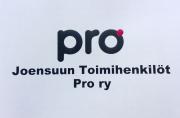 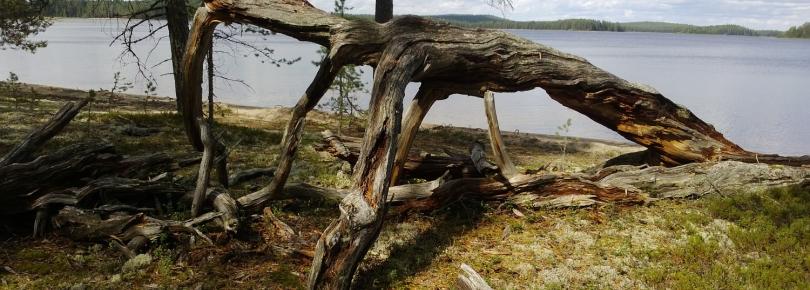 Hei, Joensuun Toimihenkilöt Pro ry:n jäsen - tai tuleva jäsenHaluamme lähestyä Sinua Tällä kirjeellä kertoaksemme, kuinka paikallinen yhdistyksemme Joensuun Toimihenkilöt Pro ry toimii. Kun olet liittynyt Ammattiliitto Pro:n jäseneksi, kuulut myös paikalliseen yhdistykseen.  Joensuun Toimihenkilöt Pro ry on kokooma yhdistys, joka  on avoin kaikille teollisuuden toimihenkilöille toimi- ja työpaikasta riippumatta. Yhdistyksessämme on reilut 1000 jäsentä. Yhdistyksen asioita hoitaa hallitus, joka valitaan helmi-/maaliskuussa vuodeksi kerrallaan. Yhdistykselle valitaan puheenjohtaja, varapuheenjohtaja, sihteeri, sekä toimihenkilöt edunvalvonta-, virkistys-, koulutus-, jäsenhankinta-, tiedotus- ja nuorisovastaavan vetäjiksi. YHDISTYKSEN HALLITUS 2015, yhteystietomme  https://www.proplus.fi/node/3936/tietopankki edessä Seija Turunen, puheenjohtaja Veli-Pekka Räsänen ja Harri Juntunentakana Martti Alastalo, Riikka Kolehmainen, Keijo Pulkkinen, Tapani Keronen ja Pekka Kuiri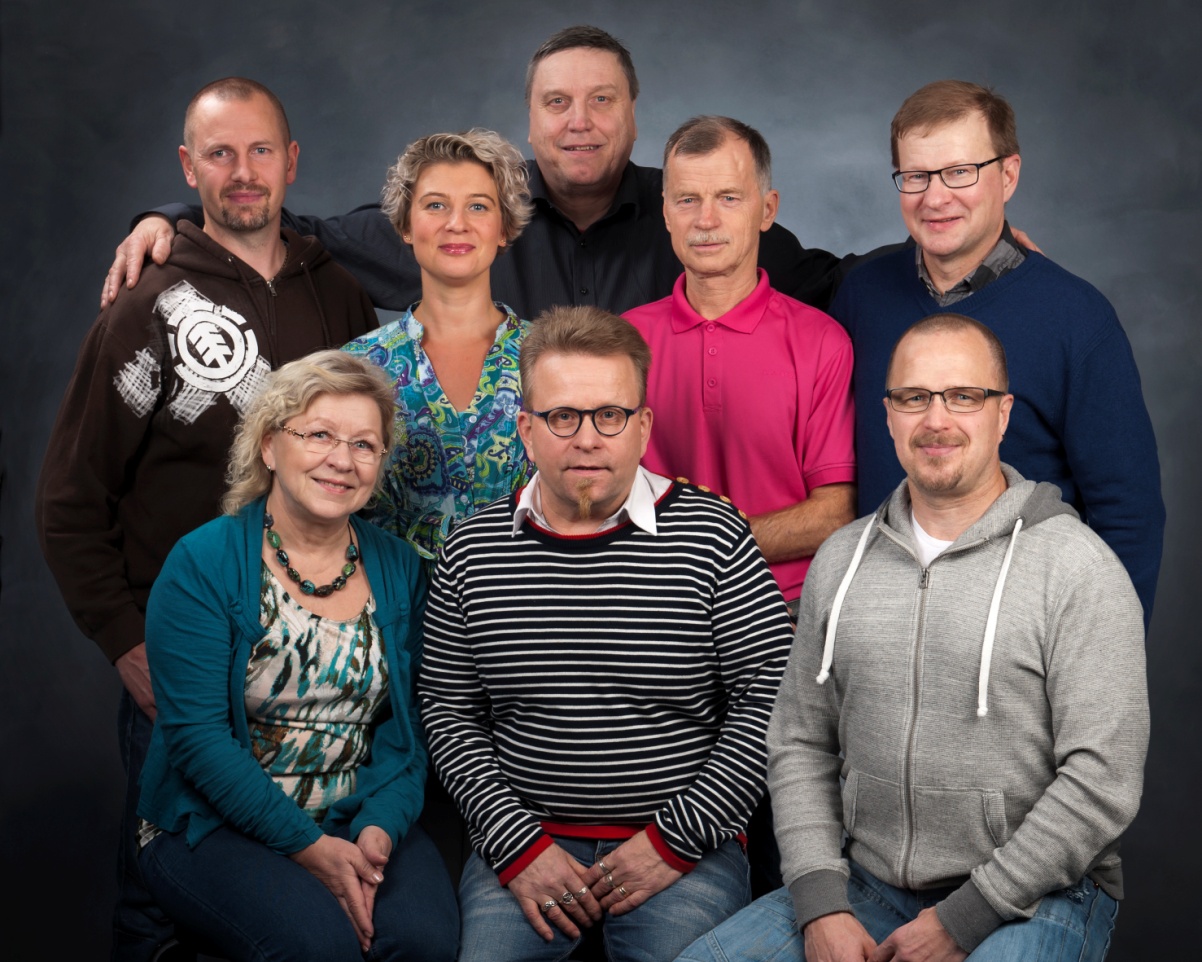 Tervetuloa osallistumaan tilaisuuksiimme ja koulutuksiimme. Yhdistyksen hallitus  auttaa Sinua työpaikkasi edunvalvonnassa. Ota vain rohkeasti yhteyttä sähköpostilla joensuuntoimihenkilot@gmail.com, tai soittamalla puhelinnumeroihimme – tai tule itse aktiivisesti mukaan yhdistystoimintaan. Joensuun Toimihenkilöt Pro ry järjestää jäsenilleen vuoden aikana paljon mm. koulutus-, virkistys- ja perhetapahtumia. Usein tapahtumat ovat jäsenilleen täysin ilmaisia. Pro+:sta löydät Joensuun Toimihenkilöiden omat sivut ja näet samalla tarkemmin mitä tilaisuuksia on tulossa sekä palautetta jo menneistä tapahtumista valokuvien kera.  Useimmat tiedotteemme löytyvät myös Pro+:sta julkiseksi linkitetyltä sivultamme https://www.proplus.fi/node/3936.  Yleensä ilmoitus tapahtumistamme löytyy myös viikonlopun Karjalaisen ja Karjalan Heilin järjestöpalstalta.Jos jäsentietoihisi kuten sähköposti-, puhelin- tai ositetietoosi on tullut tai tulossa muutoksia, muistathan tehdä päivitykset!Tiedot ovat sivustomme  Dokumenttipankissa  kohdassa Pro+ ohjeita:jäsentietojen päivitysyhdistyksen Pro plussaan lähettämä tieto suoraan sähköpostiisijulkaise oma Pro+ profiilisi.Jäsenhankintakampanja:Tiedätkö – jos hankit uusia jäseniä 2015 vuoden lopussa, saat uudesta maksavasta jäsenestä Ammattiliitto Pro:lta 40€ ja yhdistykseltä 30€:n lahjakortit. Lisäksi uusi jäsen saa yhdistykseltä 30€ lahjakortin.tarkemmat tiedot ovat täällä https://www.proplus.fi/node/159573 Jäsenkortilla paikallisia etuja:Tutustukaa aika ajoin lisättyihin tiedotteisiin uusista sopimuskohteista, koska näistä ei tule teille erillistä viestiä, osoite on https://www.proplus.fi/node/160928Myös Ammattiliitto Pro:n sivulla on paljon mielenkiintoista luettavaa:http://www.proliitto.fi/jasenelle/jaseneduthttp://www.protv.fi/http://www.proliitto.fi/uutisetTämä tiedote julkaistaan myös kotisivullamme Olethan ja Pro, jolloin pääset suoraan tästä tiedotteesta linkkien kautta kyseisille sivuille.Jos Sinulla on ongelmia jäsensivuille pääsyn kanssa, otathan yhteyden soittamalla 045-178 4078 ja pyydät jatkossa lähettämään Sinulle tulevat yhdistyksen tiedotteet postin kautta.Postitustiedossa on käytetty Ammattiliitto Pro:n jäsenrekisteritietoa.YhteistyöterveisinHALLITUS